April 12, 2021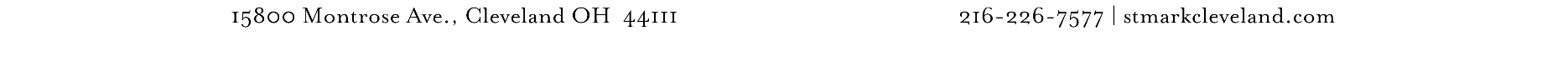 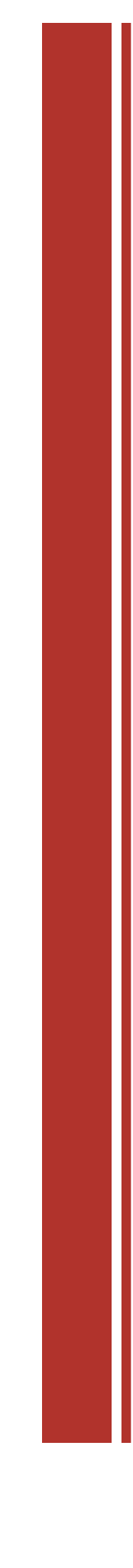 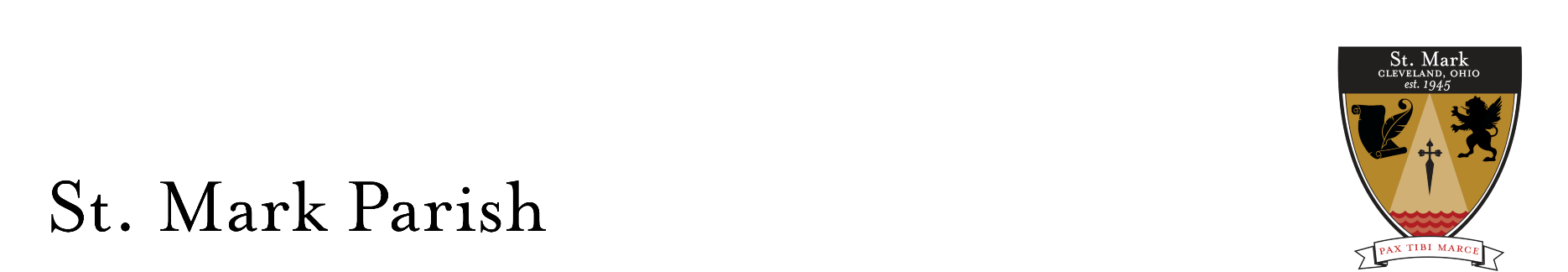 Dear PSR Parents,Registration for the 2021 – 2022 school year has begun. The Registration, Emergency Medical and Tuition forms must be completed and tuition received by June 1, 2021. This is so that enrollment can be determined and materials purchased for the school year.The Tuition Form is to be completed per family. The Registration Form (both sides) and Emergency Medical Form must be completed for each student. Forms can also be found on and downloaded from the St. Mark Parish website www.stmarkcleveland.com , under heading FAMILIES (at the top of the page) and by clicking the PSR tab.Registration forms and tuition payment can be dropped off at the Parish Office or put in the Sunday collection, marked to the attention of PSR.Classes will begin in September.For any questions or additional information, you can contact me at the Parish Office at 216-226-7577 or through email at jpuckettpsr@stmarkcleveland.com.Sincerely,Jeannette PuckettParish School of Religion Director